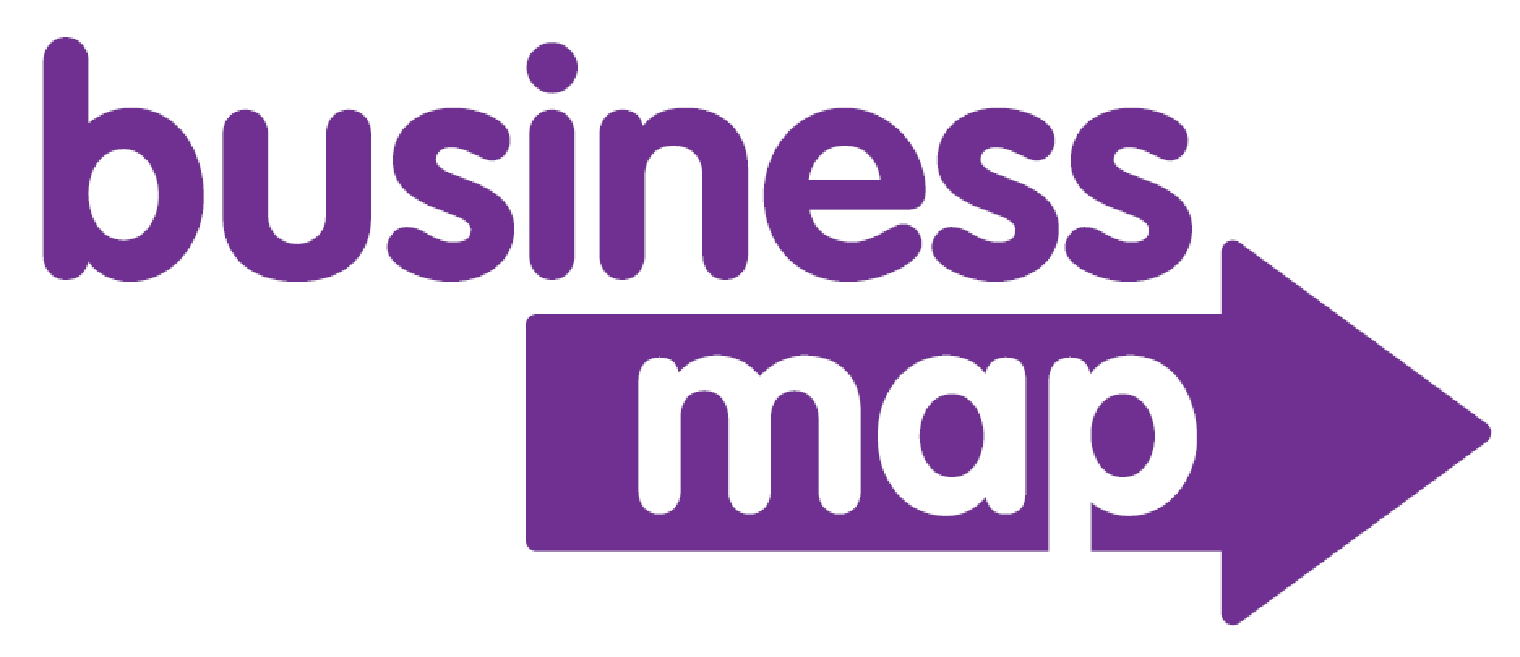 A Hempsall’s Business Change and COVID-19 ResponseToolThe Business Map sets out the information to consider and collate, ultimately leading to a business action plan.  It uses a six-step process: 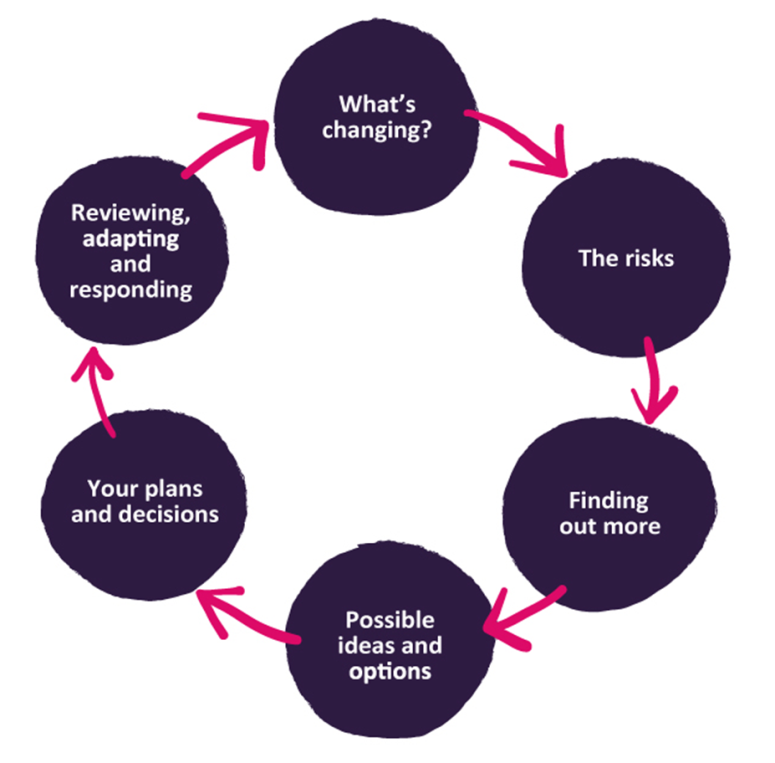 Things to do √1.First, complete the ‘what’s changing’ section.Analyse demand and occupancy Understand if parental preferences and behaviours are changing 2. Then use the tools to ‘find out more’ about the business and the environment in which it operates. Complete a SWOT analysis Complete a PEST analysis Market analysis Complete a breakeven cost analysis Calculate the breakeven hourly rate Compare to last year Review fee structure Complete/update the cash flow forecast Develop a cash flow forecast for 2021 – 2022Review reserves and contingency plansReview COVID 19 Government funding opportunities 3. After that, identify the risks.Complete the ‘risk register’4. Then it is time to consider the possible ideas and options. Establish if demand has changed Review model of delivery to ensure it works for the setting and families Review finances Consider if cost savings are needed or possible Develop contingency plans Review reserves and be clear how long the business can continue without extra financial support.Find financial support for the business.Help parents to help themselves – what can help to reduce the cost of paying for childcare? Communicate 5. Next, return to the risks and think about the actions to reduce or remove them.Return to the risks and think about the actions to take to reduce or remove themComplete the risk register and develop an action plan 6 Measure progress and review regularly Keep updating the cash flow, it will show how new arrangements are affecting the business. Monitoring a range of measurements will help to understand if things are working.  Set the targets and build them into monthly monitoring discussions